1. CURSO PRETENDIDO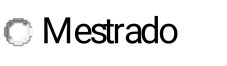 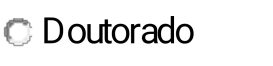 2. DADOS PESSOAIS3. FORMAÇÃO ACADÊMICA:       3.1. GRADUAÇÃO:3.2. PÓS-GRADUAÇÃO (lato sensu ou stricto sensu):4. INDICAR NO MÁXIMO DOIS ORIENTADORES (POR ORDEM DE PRIORIDADE):4.1 - Nome Orientador(a): _______________________________________________________________        Linha de Pesquisa do PCC:	(      ) Engenharia de Sistemas de Software 		(      ) Inteligência Computacional		(      ) Sistemas de Computação4.2 - Nome Orientador(a): _______________________________________________________________        Linha de Pesquisa do PCC:	(      ) Engenharia de Sistemas de Software 		(      ) Inteligência Computacional		(      ) Sistemas de Computação4.3 - Concorda em realizar o curso com outro orientador além do(s) indicado(s) anteriormente?        (    ) sim    (    ) não4.4 - Concorda em realizar o curso em outra linha de pesquisa além da(s) indicada(s) anteriormente?                (    ) sim    (    ) não5. REGIME DE DEDICAÇÃO AO CURSO:      (    )  INTEGRAL      (    )  PARCIAL6. MANTERÁ VÍNCULO EMPREGATÍCIO DURANTE O CURSO?  (    ) SIM    (    ) NÃO6.1 SE MANTIVER VÍNCULO, PREENCHA UMA DAS ALTERNATIVAS ABAIXO:        (   )  Docente da Instituição:                Virá vinculado a qual convênio?___________________________________________________        (   )  Outro – Empregador: ____________________________________________________________                Será liberado em tempo integral para o curso?    (   ) SIM    (   ) NÃO   Obs: Nos dois casos, anexar declaração do empregador estabelecendo as condições nas quais realizará o Curso7. É CANDIDATO À BOLSA DE ESTUDOS?   (   ) SIM    (   ) NÃODECLARO que as informações contidas nesta ficha de inscrição são verdadeiras.PREENCHA, IMPRIMA, ASSINE E JUNTE A ESTE FORMULÁRIO FOTOCÓPIAS* DO:1. RG; CPF; Certidão de nascimento/casamento* 2. Histórico Escolar do curso de graduação* 3. Diploma do curso de graduação* 4. Histórico Escolar do curso de pós-graduação* 5. Diploma do curso de pós-graduação* 6. Fotografia 3x4 atual – 01 (uma)7. Curriculum Vitae documentado* As fotocópias poderão ser simples, exceto do diploma da graduação para o curso de Mestrado, e do diploma de Mestrado para o curso de Doutorado que deverá ser autenticada em cartório. Em caso de diploma emitido digitalmente, o documento deve conter código de autenticação.    E ENVIE PARA:Cota Negro ou Indígena?Cota PcD?Nome Completo:Endereço (rua, complemento):                          Endereço (rua, complemento):                          Endereço (rua, complemento):                          Endereço (rua, complemento):                          Endereço (rua, complemento):                          Número:CEP:Cidade:Cidade:Estado (UF):Nacionalidade:Nacionalidade:Telefone:Telefone Celular:Telefone Celular:Telefone Recado:Telefone Recado:Telefone Recado:RG:RG:CPF:CPF:CPF:CPF:Correio Eletrônico (Por favor, atenção para a legibilidade):Correio Eletrônico (Por favor, atenção para a legibilidade):Correio Eletrônico (Por favor, atenção para a legibilidade):Correio Eletrônico (Por favor, atenção para a legibilidade):Correio Eletrônico (Por favor, atenção para a legibilidade):Correio Eletrônico (Por favor, atenção para a legibilidade):Nome do Curso:Nome do Curso:Nome da Instituição:Nome da Instituição:Cidade/Estado:Data da conclusão:Nome do Curso:Nome do Curso:Nome da Instituição:Nome da Instituição:Cidade/Estado:Data da conclusão:AssinaturaData: